Припремна настава за класификациони испитМатематика:156. Збир свих решења једначине  је:             а) 9                  б) 15               в) 20              г) 17                д) 14157. Ако је S скуп свих реалних решења неједначине  тада за неке реалне бројеве , , скуп S је облика:
             а)     б)   в)  г)               д) 158. Ако је , тада број  припада скупу:
             а)    б) 	 в)    г)    д) 159. Вредност израза  је једнака:
             а)       б)       в) 	 г) 	 д) 160. Вредност израза  је:
            а) 1	 б) 0     в) 2     г)       д) 3Техничко-технолошка област: Цилиндрични зупчаници са косим зупцима, у односу на зупчанике са правим зупцима, се примењују:за већа оптерећења и веће брзинеза мања оптерећења и мање брзине Цилиндрични зупчаници са косим зупцима, у односу на зупчанике са правим зупцима, имају:мањи степен спрезања зубацавећи степен спрезања зубацаисти степен спрезања зубаца Пужни парови се користе :	када се вратила секукада се вратила мимоилазекада су вратила паралелна Може ли се мера осовине на слици дорадити да буде добра?може   не може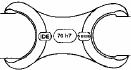 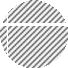  Оруђе за рад које сталним покретима својих делова обавља разноврсне радње претварајући енергију једне врсте у другу или једног облика у други назива се:производни процес машина технолошки процесИнформатика: Наредба Hide из контекстног менија колоне радног листа:уклања обележену колону са листаподешава ширину колонечини обележену колону невидљивомбрише садржај колонеподешава фонт у колони Шта је предмет изучавања информатикеПрограмирање рачунара и микропроцесорРазвој и примена информационих технологија, развој информационих делатности и ангажовања људи у обављању информационих делатностиПројектовање електронских рачунара Информациони системи су системи код којих је најважније:Чување, пренос и обрада информацијаСистеми компјутера са штампачем, диском и дискетама које користи човекКомпјутерски систем са променљивим компонентама које користе банке Повезивач (Linker):Из већег броја програмских јединица прави извршни облик програмаИз већег броја програмских јединица прави машински облик програмаИз већег броја програмских јединица прави изворни облик програма***Напомена: Питања из прилога су рађена по Информатору Школе.Тачни одговори су обојени жутом бојом.	Кандидати који се одлуче да полажу класификациони испит као комбиновани тест би требало да спремају сав материјал из прилога, док кандидати који се одлуче да полажу као математички тест би требало да спремају само материјал из области математика. 